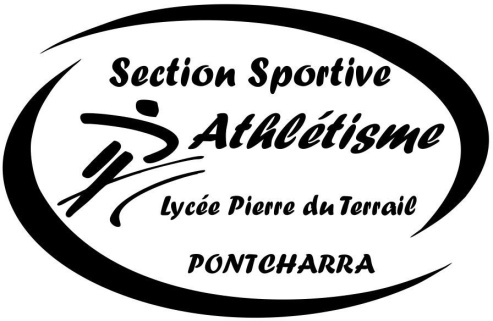 Nom, Prénom de l’élève……………………………………………………………………………... Date et lieu de naissance……………………………………………….............................. Etablissement scolaire et classe :………………………………………………………………..Sports pratiqués et clubs:………………………………………………………………………………………………………………………………………………………………………………………………………………………………... Nom, prénom du responsable légal :……………………………………………………………………………………………….. Adresse:…………………………………………………………………………………………………………………………………………… Tél fixe :……………………………………………………………..Tél portable(père):……………………..………………………/(mère):……………………………………………………………Portable de l élève: ………………………………………...Courriel:……………………………………………………………………………….@.........................................................Demande d’internat : OUI	NON 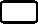 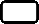 Je sollicite l’entrée de mon enfant dans la seconde « Section sportive Athlétisme et Préparation Physique ». J’ai bien noté que l’engagement dans ce dispositif implique la participation obligatoire aux entraînements lundi et jeudi (15h20-17h20) et aux entraînements et compétitions de l’UNSS.Date et signature précédée de la mention : «lu et approuvé » du responsable  légal:Section Sportive Athlétisme Lycée Pierre du Terrail/Pontcharra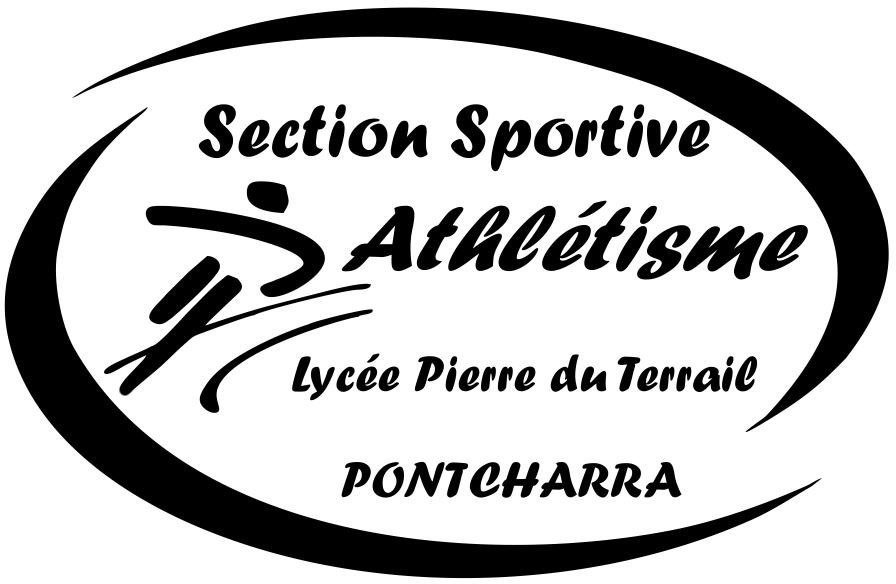 NOM:	PRENOM:ETABLISSEMENT SCOLAIRE:                                      CLASSE:Avis du professeur principal:( Mme ou M	)L’élève rencontre-t-il des difficultés scolaires? Si oui, expliquez.Attitude face au travail : rythme, organisation, autonomie, investissement, motivation……..Comportement en classe : intégration, participation, respect des règles……Relation avec les autres élèves : Personnalité, caractère…….Avis du professeur d’EPS : (Mme ou M	)Motivation et investissement dans les cours d’EPS :Attitude, état d’esprit, relations avec les autres:Capacités, compétences et potentiel physiques:Participation aux activités de l’AS du collège:NON		OUI		Si oui, lesquelles: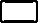 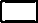 Section Sportive Athlétisme Lycée Pierre du Terrail/PontcharraAvis du chef d’établissement:Capacité à s’investir dans le travail scolaire tout en supportant des charges d’entraînement sportif importantes:Autres éléments que vous pensez utiles de porter à notre connaissance:A……………………………………le………………………………….. Signature et tampon du chef d’établissementMerci de joindre les bulletins trimestriels de l’année scolaire 2023/2024(1er et 2ème trimestre)Section Sportive Athlétisme Lycée Pierre du Terrail/PontcharraAnnéescolaire2023/2024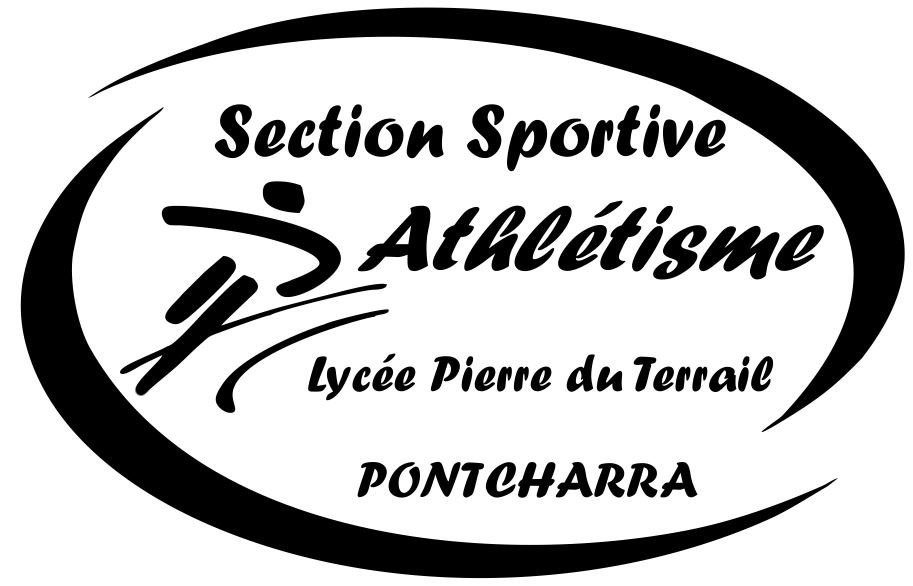 Candidature à une Section Sportive AthlétismeLettre de motivation manuscrite rédigée par l’élève(Quelles sont tes motivations pour aller en classe sportive, ce que tu attends de cette structure, quelle est la place du sport dans ta vie quotidienne,...).Section Sportive Athlétisme Lycée Pierre du Terrail/PontcharraAnnéescolaire2023/2024Candidature à une Section Sportive Athlétisme Avis de l’entraîneurSport pratiqué:	Club Sportif:Nom de l’entraîneur:Motivation et investissement à l’entraînement:(Ponctualité, assiduité, engagement physique,….)Attitude, état d’esprit, relations avec les autres:Niveau de pratique, titres éventuels:Autres éléments que vous pensez utiles de porter à notre connaissance:A……………………………………le………………………………….. Signature de l’entraineur et tampon du clubSection Sportive Athlétisme Lycée Pierre du Terrail/Pontcharra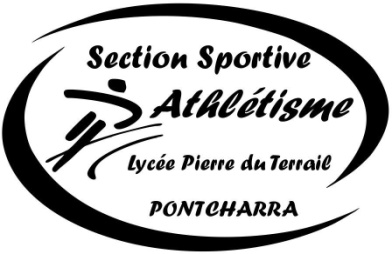 Notez que: sous réserve de conditions sanitaires satisfaisantes...Une soirée« portes ouvertes »aura lieu le vendredi 22mars2024 au lycée à 17h30Un « entraînement ouvert » aura lieu le mercredi 27 mars 2024 de 13h30 à 16h00. Les parents pourront rencontrer les entraîneurs et les candidats pourront participer à l’entraînement.Pièces à fournirLe dossier complet devra me parvenir uniquement en format numérique(PDF) avant le 15 mai 2024. Il devra comporter :La demande de candidature remplie et signée des parents ou du responsable légal.Le bilan scolaire (avis du professeur principal, du professeur d’EPS et du chef d‘établissement).La lettre de motivation rédigée par l’élève candidat.L’avis de l’entraîneur.Les bulletins trimestriels de l’année2023/2024 (1er et 2ème trimestre)En cas de problème pour constituer le dossier numérique, n’hésitez pas à me contacter sur cette adresse.La commission d’étude des dossiers de candidature se réunir afin mai. La liste des candidats retenus sera envoyée au Rectorat qui informera les familles.Section Sportive Athlétisme Lycée Pierre du Terrail/Pontcharra